NEMOCNICE ČR 2022 – ŽEBŘÍČEK NEMOCNIC PODLE KRAJŮ (ZAMĚSTNANCI NEMOCNIC)Seznam nemocnic, které se umístily na 1. místě v rámci kraje (100 a více hlasů)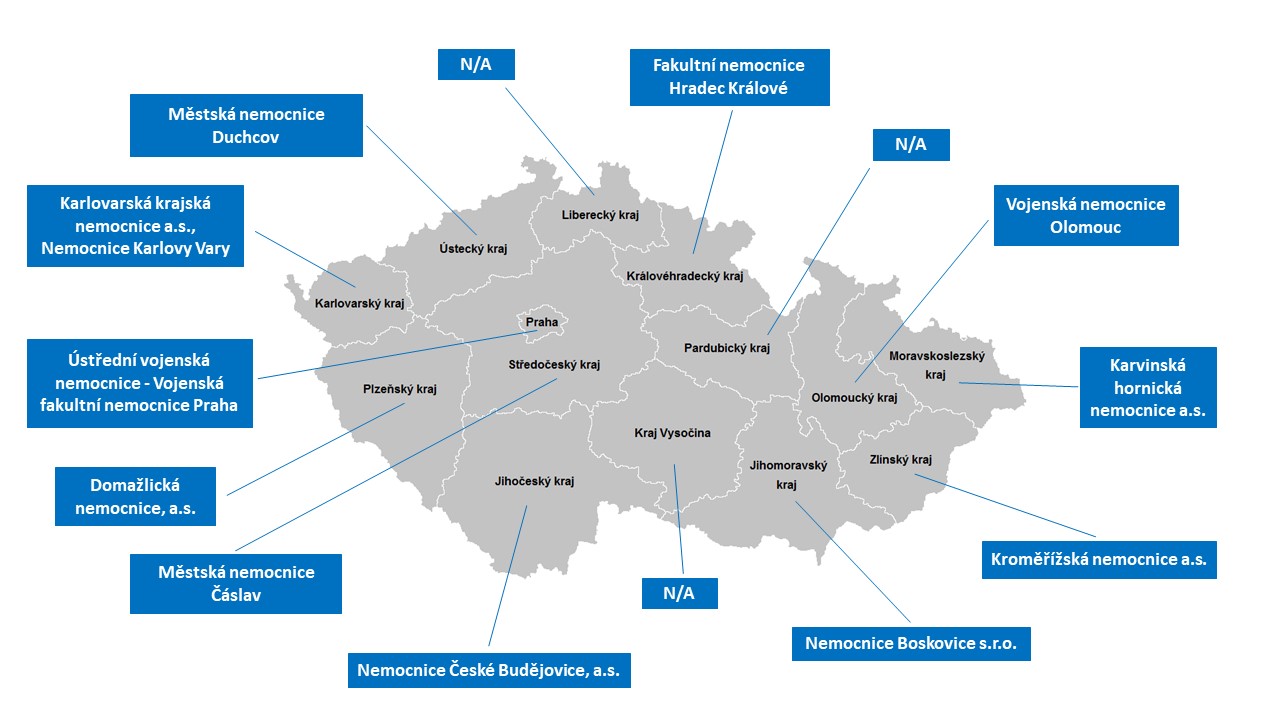 Ostatní nemocnice z tohoto segmentu skončily pod touto úrovní nebo nebyly pro nedostatek údajů hodnoceny.Upozornění: Jedná se o celkové žebříčky nemocnic s akutními lůžky, pro které hlasovalo 100 a více respondentů. Údaje se mohou lišit od vítězného pořadí v rámci České republiky, kde jednou z podmínek bylo nutné splnit nastavený limit minimálního počtu respondentů (pro kategorii fakultních nemocnic byl minimální počet 250 hlasů, pro kategorii ostatních nemocnic 100 hlasů).Hlavní město PrahaÚstřední vojenská nemocnice - Vojenská fakultní nemocnice PrahaJihočeský krajNemocnice České Budějovice, a.s.Jihomoravský krajNemocnice Boskovice s.r.o.Karlovarský krajKarlovarská krajská nemocnice a.s., Nemocnice Karlovy VaryKraj VysočinaN/AKrálovéhradecký krajFakultní nemocnice Hradec KrálovéLiberecký krajN/AMoravskoslezský krajKarvinská hornická nemocnice a.s.Olomoucký krajVojenská nemocnice OlomoucPardubický krajN/APlzeňský krajDomažlická nemocnice, a.s.Středočeský krajMěstská nemocnice ČáslavÚstecký krajMěstská nemocnice DuchcovZlínský krajKroměřížská nemocnice a.s.